►   Meal Prices - $9.00 (Regular) $13.00 (Double) ***Menu Subject To Change*** FDSRC does not discriminate on the basis of race, creed, color, religion, age, disability,►   Lunch Hours – (Friday) 12:00– 2:00pm                                                                   sex, sexual orientation, marital status, national origin, and political opinions or affiliations. George L. Stevens Senior Community Center – 570 S. 65th Street – San Diego, CA 92114 – (619) 266-2066                          FOURTH DISTRICT SENIORS RESOURCE CENTER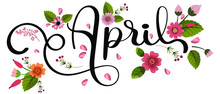 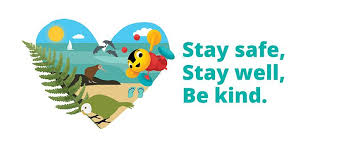                    Putting a Healthy “twist” on Down Home Style Nutritious Cooking                                            APRIL 2024 MENU                          FOURTH DISTRICT SENIORS RESOURCE CENTER                   Putting a Healthy “twist” on Down Home Style Nutritious Cooking                                            APRIL 2024 MENU                          FOURTH DISTRICT SENIORS RESOURCE CENTER                   Putting a Healthy “twist” on Down Home Style Nutritious Cooking                                            APRIL 2024 MENU                          FOURTH DISTRICT SENIORS RESOURCE CENTER                   Putting a Healthy “twist” on Down Home Style Nutritious Cooking                                            APRIL 2024 MENU                          FOURTH DISTRICT SENIORS RESOURCE CENTER                   Putting a Healthy “twist” on Down Home Style Nutritious Cooking                                            APRIL 2024 MENU                          FOURTH DISTRICT SENIORS RESOURCE CENTER                   Putting a Healthy “twist” on Down Home Style Nutritious Cooking                                            APRIL 2024 MENU                          FOURTH DISTRICT SENIORS RESOURCE CENTER                   Putting a Healthy “twist” on Down Home Style Nutritious Cooking                                            APRIL 2024 MENUSundayMondayTuesdayWednesdayThursdayFridaySaturday1              2  3        GLIDE & STRIDE                 WALKERS9:30 – 10:30 am* * *“Feelin Fit Exercise”10:30 – 11:30 am 4   LINE DANCING1:00 – 2:00 pm* * *AZTEC BRIDGE CLUB2:30 – 4:30 pm5           NO FOODSERVICE*****“Feelin Fit Exercise”10:30 – 11:30 am6 “TOWARDS EQUITYCALIFORNIA’S ROAD TO REPARATION”FORUM10:30am – 1:30pmLUNCH INCLUDEDRSVP A MUST7 8 9 10     GLIDE & STRIDE                WALKERS9:30 – 10:30am                 * * *“Feelin Fit Exercise” 10:30 – 11:30 am 11     SWAG MEETING 10:00am – 12:30pm* * *LINE DANCING1:00 – 2:00 pm* * *AZTEC BRIDGE CLUB2:30 – 4:30 pm12 Fried/Baked FishLime RiceCandied YamsTossed Green SaladDinner RollDessertBeverage13  1415       16 17     GLIDE & STRIDEWALKERS 9:30 –10:30am* * * “Feelin Fit Exercise”10:30 – 11:30 am WED. & FRI.* * *YOUNG-AT-HEART SENIOR CLUB 1:00 – 4:00 pm18          LINE DANCING1:00 – 2:00 pm* * *AZTEC BRIDGE CLUB2:30-4:30 pm19 Fried/Baked FishMashed PotatoesMixed Veggies Wheat BreadDessert/Beverage* * *ATTY. LOAN SHILLINGER LEGAL WORKSHOP 12 – 2pm2021 22 23   24      GLIDE & STRIDEWALKERS9:30 – 10:30 am* * *“Feelin Fit Exercise”10:30 – 11:30 amWED. & FRI.25 FEEDING SAN DIEGO       FOOD DISTRIBUTION  11:30am – 2:00pmWHILE SUPPLIES LAST* * *LINE DANCING  1– 2:00pm       * * *AZTEC BRIDGE CLUB 2:30-4:30 pm26 Fried/Baked FishMexi-CornCole Slaw Wheat BreadDessertBeverage 27282930